ПРОТОКОЛ № _____Доп. Вр.                    в пользу                                           Серия 11-метровых                    в пользу                                            Подпись судьи : _____________________ /_________________________ /ПредупрежденияУдаленияПредставитель принимающей команды: ______________________ / _____________________ Представитель команды гостей: _____________________ / _________________________ Замечания по проведению игры ______________________________________________________________________________________________________________________________________________________________________________________________________________________________________________________________________________________________________________________________________________________________________________________________________________________________________________________________________________________________________________________________Травматические случаи (минута, команда, фамилия, имя, номер, характер повреждения, причины, предварительный диагноз, оказанная помощь): _________________________________________________________________________________________________________________________________________________________________________________________________________________________________________________________________________________________________________________________________________________________________________________________________________________________________________Подпись судьи:   _____________________ / _________________________Представитель команды: ______    __________________  подпись: ___________________    (Фамилия, И.О.)Представитель команды: _________    _____________ __ подпись: ______________________                                                             (Фамилия, И.О.)Лист травматических случаевТравматические случаи (минута, команда, фамилия, имя, номер, характер повреждения, причины, предварительный диагноз, оказанная помощь)_______________________________________________________________________________________________________________________________________________________________________________________________________________________________________________________________________________________________________________________________________________________________________________________________________________________________________________________________________________________________________________________________________________________________________________________________________________________________________________________________________________________________________________________________________________________________________________________________________________________________________________________________________________________________________________________________________________________________________________________________________________________________________________________________________________________________________________________________________________________________________________________________________________________________________________________________________________________________________________________________________________________________________________________________________________________________________________________________________________________________________________Подпись судьи : _________________________ /________________________/ 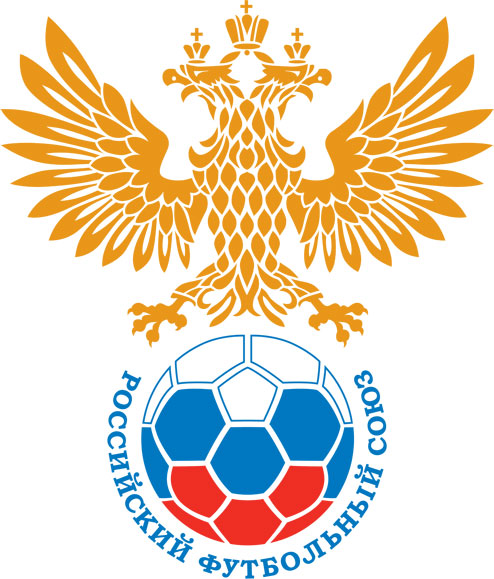 РОССИЙСКИЙ ФУТБОЛЬНЫЙ СОЮЗМАОО СФФ «Центр»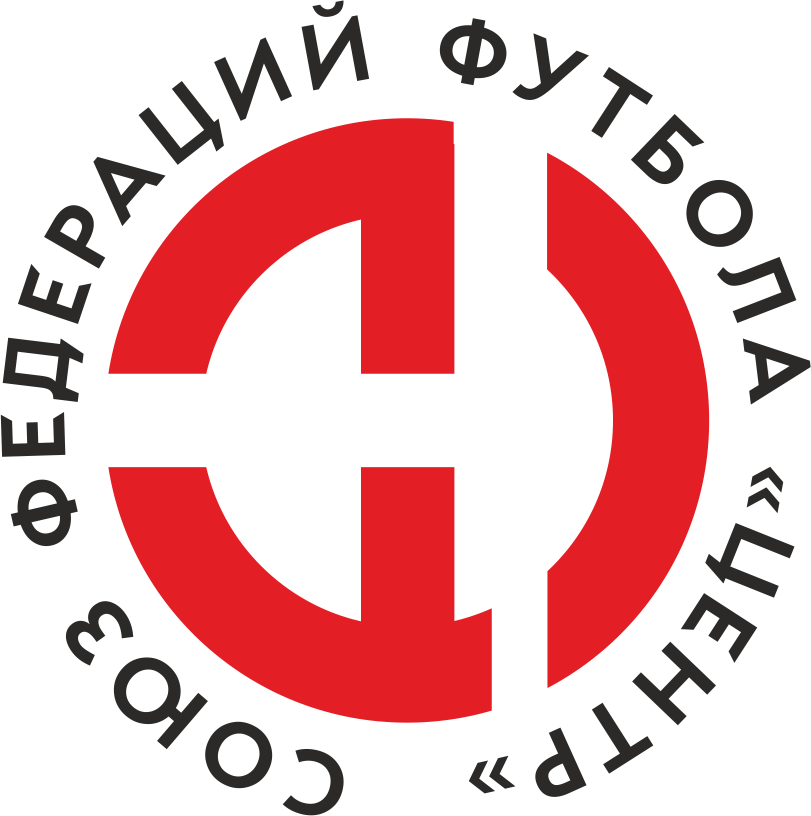    Первенство России по футболу среди команд III дивизиона, зона «Центр» _____ финала Кубка России по футболу среди команд III дивизиона, зона «Центр»Дата:30 августа 2020Авангард-М (Курск)Авангард-М (Курск)Авангард-М (Курск)Авангард-М (Курск)Русичи-Орёл (Орёл)Русичи-Орёл (Орёл)команда хозяевкоманда хозяевкоманда хозяевкоманда хозяевкоманда гостейкоманда гостейНачало:16:00Освещение:Естественное Естественное Количество зрителей:Нет Результат:3:1в пользуАвангард-М (Курск)1 тайм:1:1в пользуничьяСудья:Филиппов Дмитрий  (Воронеж)кат.1 кат.1 помощник:Степанищев Денис (Воронеж)кат.1 кат.2 помощник:Мезенцев Денис (Воронеж)кат.1 кат.Резервный судья:Резервный судья:кат.не указаноИнспектор:Рязанцев Павел (Курск)Рязанцев Павел (Курск)Рязанцев Павел (Курск)Рязанцев Павел (Курск)Делегат:СчетИмя, фамилияКомандаМинута, на которой забит мячМинута, на которой забит мячМинута, на которой забит мячСчетИмя, фамилияКомандаС игрыС 11 метровАвтогол1:0Юрий МаханьковАвангард-М (Курск)150:0Максим Николаев 252:1Юрий МаханьковАвангард-М (Курск)663:1Андрей МатвеевАвангард-М (Курск)78Мин                 Имя, фамилия                          КомандаОснованиеРОССИЙСКИЙ ФУТБОЛЬНЫЙ СОЮЗМАОО СФФ «Центр»РОССИЙСКИЙ ФУТБОЛЬНЫЙ СОЮЗМАОО СФФ «Центр»РОССИЙСКИЙ ФУТБОЛЬНЫЙ СОЮЗМАОО СФФ «Центр»РОССИЙСКИЙ ФУТБОЛЬНЫЙ СОЮЗМАОО СФФ «Центр»РОССИЙСКИЙ ФУТБОЛЬНЫЙ СОЮЗМАОО СФФ «Центр»РОССИЙСКИЙ ФУТБОЛЬНЫЙ СОЮЗМАОО СФФ «Центр»Приложение к протоколу №Приложение к протоколу №Приложение к протоколу №Приложение к протоколу №Дата:30 августа 202030 августа 202030 августа 202030 августа 202030 августа 2020Команда:Команда:Авангард-М (Курск)Авангард-М (Курск)Авангард-М (Курск)Авангард-М (Курск)Авангард-М (Курск)Авангард-М (Курск)Игроки основного составаИгроки основного составаЦвет футболок: Синие       Цвет гетр: Синие Цвет футболок: Синие       Цвет гетр: Синие Цвет футболок: Синие       Цвет гетр: Синие Цвет футболок: Синие       Цвет гетр: Синие НЛ – нелюбительНЛОВ – нелюбитель,ограничение возраста НЛ – нелюбительНЛОВ – нелюбитель,ограничение возраста Номер игрокаЗаполняется печатными буквамиЗаполняется печатными буквамиЗаполняется печатными буквамиНЛ – нелюбительНЛОВ – нелюбитель,ограничение возраста НЛ – нелюбительНЛОВ – нелюбитель,ограничение возраста Номер игрокаИмя, фамилияИмя, фамилияИмя, фамилияНЛОВ13Егор Скоробогатько Егор Скоробогатько Егор Скоробогатько НЛ3Алексей Медведев Алексей Медведев Алексей Медведев НЛОВ10Александр Беляев Александр Беляев Александр Беляев 6Илья Ободников Илья Ободников Илья Ободников 77Владислав Петрищев Владислав Петрищев Владислав Петрищев НЛОВ17Никита Холявский Никита Холявский Никита Холявский 97Иван Поздняков Иван Поздняков Иван Поздняков 8Игорь Иваченков (к)Игорь Иваченков (к)Игорь Иваченков (к)НЛОВ86Дмитрий Степанов Дмитрий Степанов Дмитрий Степанов 87Юрий Маханьков Юрий Маханьков Юрий Маханьков НЛОВСергей Ярыгин Сергей Ярыгин Сергей Ярыгин Запасные игроки Запасные игроки Запасные игроки Запасные игроки Запасные игроки Запасные игроки 1Павел ЗемсковПавел ЗемсковПавел Земсков14Ярослав ДорохинЯрослав ДорохинЯрослав Дорохин20Александр ЕрмаковАлександр ЕрмаковАлександр Ермаков22Сайдун МусаевСайдун МусаевСайдун МусаевНЛОВ40Андрей МатвеевАндрей МатвеевАндрей Матвеев71Даниил ТретьяковДаниил ТретьяковДаниил Третьяков24Сергей СтремоуховСергей СтремоуховСергей СтремоуховТренерский состав и персонал Тренерский состав и персонал Фамилия, имя, отчествоФамилия, имя, отчествоДолжностьДолжностьТренерский состав и персонал Тренерский состав и персонал 1Игорь Олегович ГершунНачальник командыНачальник командыТренерский состав и персонал Тренерский состав и персонал 2Денис Игоревич ГершунГлавный тренерГлавный тренер3Андрей Викторович Шалаев ВрачВрач4567ЗаменаЗаменаВместоВместоВместоВышелВышелВышелВышелМинМинСудья: _________________________Судья: _________________________Судья: _________________________11Сергей ЯрыгинСергей ЯрыгинСергей ЯрыгинСайдун МусаевСайдун МусаевСайдун МусаевСайдун Мусаев464622Никита ХолявскийНикита ХолявскийНикита ХолявскийДаниил ТретьяковДаниил ТретьяковДаниил ТретьяковДаниил Третьяков4646Подпись Судьи: _________________Подпись Судьи: _________________Подпись Судьи: _________________33Дмитрий СтепановДмитрий СтепановДмитрий СтепановАндрей МатвеевАндрей МатвеевАндрей МатвеевАндрей Матвеев5959Подпись Судьи: _________________Подпись Судьи: _________________Подпись Судьи: _________________44Иван ПоздняковИван ПоздняковИван ПоздняковАлександр ЕрмаковАлександр ЕрмаковАлександр ЕрмаковАлександр Ермаков787855Юрий МаханьковЮрий МаханьковЮрий МаханьковЯрослав ДорохинЯрослав ДорохинЯрослав ДорохинЯрослав Дорохин848466Александр БеляевАлександр БеляевАлександр БеляевСергей СтремоуховСергей СтремоуховСергей СтремоуховСергей Стремоухов888877Егор СкоробогатькоЕгор СкоробогатькоЕгор СкоробогатькоПавел ЗемсковПавел ЗемсковПавел ЗемсковПавел Земсков9090        РОССИЙСКИЙ ФУТБОЛЬНЫЙ СОЮЗМАОО СФФ «Центр»        РОССИЙСКИЙ ФУТБОЛЬНЫЙ СОЮЗМАОО СФФ «Центр»        РОССИЙСКИЙ ФУТБОЛЬНЫЙ СОЮЗМАОО СФФ «Центр»        РОССИЙСКИЙ ФУТБОЛЬНЫЙ СОЮЗМАОО СФФ «Центр»        РОССИЙСКИЙ ФУТБОЛЬНЫЙ СОЮЗМАОО СФФ «Центр»        РОССИЙСКИЙ ФУТБОЛЬНЫЙ СОЮЗМАОО СФФ «Центр»        РОССИЙСКИЙ ФУТБОЛЬНЫЙ СОЮЗМАОО СФФ «Центр»        РОССИЙСКИЙ ФУТБОЛЬНЫЙ СОЮЗМАОО СФФ «Центр»        РОССИЙСКИЙ ФУТБОЛЬНЫЙ СОЮЗМАОО СФФ «Центр»Приложение к протоколу №Приложение к протоколу №Приложение к протоколу №Приложение к протоколу №Приложение к протоколу №Приложение к протоколу №Дата:Дата:30 августа 202030 августа 202030 августа 202030 августа 202030 августа 202030 августа 2020Команда:Команда:Команда:Русичи-Орёл (Орёл)Русичи-Орёл (Орёл)Русичи-Орёл (Орёл)Русичи-Орёл (Орёл)Русичи-Орёл (Орёл)Русичи-Орёл (Орёл)Русичи-Орёл (Орёл)Русичи-Орёл (Орёл)Русичи-Орёл (Орёл)Игроки основного составаИгроки основного составаЦвет футболок: Зелёные    Цвет гетр:  Зелёные Цвет футболок: Зелёные    Цвет гетр:  Зелёные Цвет футболок: Зелёные    Цвет гетр:  Зелёные Цвет футболок: Зелёные    Цвет гетр:  Зелёные НЛ – нелюбительНЛОВ – нелюбитель,ограничение возрастаНЛ – нелюбительНЛОВ – нелюбитель,ограничение возрастаНомер игрокаЗаполняется печатными буквамиЗаполняется печатными буквамиЗаполняется печатными буквамиНЛ – нелюбительНЛОВ – нелюбитель,ограничение возрастаНЛ – нелюбительНЛОВ – нелюбитель,ограничение возрастаНомер игрокаИмя, фамилияИмя, фамилияИмя, фамилия1Роман Клюкин Роман Клюкин Роман Клюкин 21Данил Свиридов Данил Свиридов Данил Свиридов 55Дмитрий Копылов  Дмитрий Копылов  Дмитрий Копылов  5Александр Васюков  Александр Васюков  Александр Васюков  14Александр Кванин Александр Кванин Александр Кванин 10Андрей Мирошкин Андрей Мирошкин Андрей Мирошкин 57Дмитрий Андрияхин Дмитрий Андрияхин Дмитрий Андрияхин 7Иван Щербаков Иван Щербаков Иван Щербаков 13Никита Красов Никита Красов Никита Красов 8Артём Лукша Артём Лукша Артём Лукша 9Максим Николаев  (к)Максим Николаев  (к)Максим Николаев  (к)Запасные игроки Запасные игроки Запасные игроки Запасные игроки Запасные игроки Запасные игроки 16Максим Сафонов Максим Сафонов Максим Сафонов 26Евгений Симаков Евгений Симаков Евгений Симаков 4Евгений МерцаловЕвгений МерцаловЕвгений Мерцалов24Егор ЦоковЕгор ЦоковЕгор Цоков6Роберти АлександриаРоберти АлександриаРоберти Александриа19Данила АлехинДанила АлехинДанила Алехин15Михаил Морозов Михаил Морозов Михаил Морозов 17Никита НовиковНикита НовиковНикита Новиков28Александр ПерелыгинАлександр ПерелыгинАлександр ПерелыгинТренерский состав и персонал Тренерский состав и персонал Фамилия, имя, отчествоФамилия, имя, отчествоДолжностьДолжностьТренерский состав и персонал Тренерский состав и персонал 1Евгений Викторович ПоляковТренер Тренер Тренерский состав и персонал Тренерский состав и персонал 234567Замена Замена ВместоВместоВышелМинСудья : ______________________Судья : ______________________11Никита КрасовНикита КрасовДанила Алехин4622Данил СвиридовДанил СвиридовЕвгений Мерцалов73Подпись Судьи : ______________Подпись Судьи : ______________Подпись Судьи : ______________33Александр КванинАлександр КванинЕвгений Симаков 75Подпись Судьи : ______________Подпись Судьи : ______________Подпись Судьи : ______________44Андрей МирошкинАндрей МирошкинЕгор Цоков8555Максим Николаев Максим Николаев Александр Перелыгин8566Иван ЩербаковИван ЩербаковНикита Новиков8677Дмитрий АндрияхинДмитрий АндрияхинРоберти Александриа90        РОССИЙСКИЙ ФУТБОЛЬНЫЙ СОЮЗМАОО СФФ «Центр»        РОССИЙСКИЙ ФУТБОЛЬНЫЙ СОЮЗМАОО СФФ «Центр»        РОССИЙСКИЙ ФУТБОЛЬНЫЙ СОЮЗМАОО СФФ «Центр»        РОССИЙСКИЙ ФУТБОЛЬНЫЙ СОЮЗМАОО СФФ «Центр»   Первенство России по футболу среди футбольных команд III дивизиона, зона «Центр» _____ финала Кубка России по футболу среди футбольных команд III дивизиона, зона «Центр»       Приложение к протоколу №Дата:30 августа 2020Авангард-М (Курск)Русичи-Орёл (Орёл)команда хозяевкоманда гостей